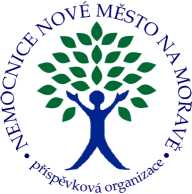 Nemocnice Nové Město na Moravě, příspěvková organizace Žďárská ul. 610,592 31 Nové Město na Moravětel.: 566 801 111e-mailXXXX hrán ka: y 2hrjp tIČ:00842001, DIČ: CZ00842001Autocont a.s., pobočka Ždár n. Sázavou Nám. Republiky 42591 01 Žďár nad SázavouVyřizuje / linka	Nové Město na Moravě dne25.10.2021Věc: ObjednávkaObjednáváme Kerio Control renewal, 260 users, vč. antiviru a webfilteru na 1 rok, dle nabídky č. PN100630033-1.Děkujeme.S pozdravemXXXXúsek informatikyNemocnice Nové Město na Moravě, příspěvková organizaceŽďárská ul. 610592 31 Nové Město na MoravěTel.: XXXXMob.: XXXXXXXXNemocnice Nové Město na Moravě, příspěvková organizacebankovní spojení: XXXXtelefonXXXXe-mailXXXXdatová schránkay2hrjptwebwww.nnm.czIČO/DIČ00842001, CZ00842001